All. 1SCHEDA PROGETTOFirmato il Responsabile del progetto e dell’esecuzione del contratto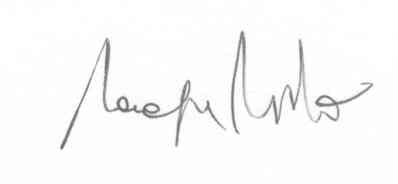 ________________________________________________________Responsabile del progetto e dell’esecuzione del contratto:Maria Pia RepettoObiettivo del progetto: Analisi numerica della azione indotta dal vento su una struttura verticale snellaOggetto della prestazione:Attività di Supporto alla Ricerca Descrizione dettagliata della prestazione:Nell’ambito di un accordo di ricerca tra DICCA, Università degli Studi di Genova e la società CTE S.p.A., il gruppo di ricerca GS-WinDyn ha realizzato una serie di prove full-scale di tiro e rilascio su un palo parafulmine in acciaio ,di altezza pari a 30 m, al fine di stimare i parametri dinamici prevalenti. Le analisi preliminari svolte hanno posto in evidenza una particolare suscettibilità alla risonanza sul secondo modo di vibrare e la conseguente necessità di valutare la risposta e la fatica indotta dalle azioni del vento sulla struttura, tenendo conto della risonanza sui modi superiori al primo. La prestazione richiesta consiste nella valutazione numerica delle azioni indotte dal vento sulla struttura in esame, con particolare riferimento agli effetti del distacco dei vortici.Competenze richieste al prestatore:Laurea Magistrale in Ingegneria Civile, Edile, Edile-Architettura o equipollenteDottorato di ricerca Comprovata esperienza in ingegneria del vento, modelli di azioni eoliche, risposta dinamica delle struttureDurata del progetto:1 meseCompenso: (non si applica nel caso un dipendente dell’Ateneo risponda alla ricognizione interna)1,500€ lordiNatura Fiscale della prestazione: (non si applica nel caso un dipendente dell’Ateneo risponda alla ricognizione interna)Contratti con prestazione di durata : lavoro autonomo – redditi assimilati al lavoro dipendente (art. 50, comma 1, lett. c-bis, D.P.R. 917/86 TUIR);lavoro autonomo – redditi di lavoro autonomo- professionisti abituali (art. 53, comma 1, D.P.R. 917/86 TUIR)Contratti che hanno per oggetto una prestazione unica a esecuzione pressoché istantanea (carattere episodico quali studi, consulenze etc) e nell’ambito dei quali il committente effettua il controllo del solo risultato che si propone di ottenere: lavoro autonomo – redditi diversi (art. 67, comma 1, lett. l, D.P.R. 917/86 TUIR); lavoro autonomo - redditi di lavoro autonomo- professionisti abituali (art. 53, comma  1, D.P.R. 917/86 TUIR)